Room G071 Horse Guards RoadLondonSW1A 2HQpublic@public-standards.gov.ukRt Hon Michael Gove MPChancellor of the Duchy of LancasterCabinet Office70 WhitehallLondon SW1A 2ASBy email 21 June 2021Dear MinisterSTANDARDS MATTER 2 FINDINGSThank you for your letter of 18 June in response to the Committee’s findings, part of our Standards Matter 2 review.We are grateful to you for confirming that the government will consider our recommendations carefully and we look forward to the government’s formal response to our Standards Matter 2 report when it’s published later this year.Yours sincerely,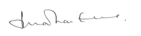 Jonathan EvansChair, Committee on Standards in Public Life